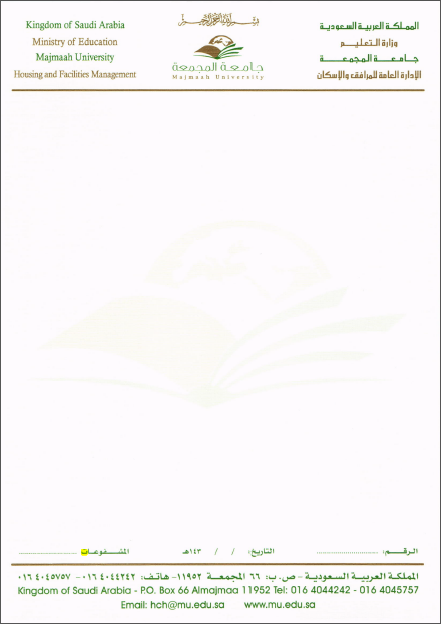 نموذج تغير القفل الخارجي للوحدة السكنية نموذج تغير القفل الخارجي للوحدة السكنية نموذج تغير القفل الخارجي للوحدة السكنية نموذج تغير القفل الخارجي للوحدة السكنية نموذج تغير القفل الخارجي للوحدة السكنية نموذج تغير القفل الخارجي للوحدة السكنية نموذج تغير القفل الخارجي للوحدة السكنية نموذج تغير القفل الخارجي للوحدة السكنية نموذج تغير القفل الخارجي للوحدة السكنية تغير قفل الباب الخارجي للوحدة السكنية تغير قفل الباب الخارجي للوحدة السكنية تغير قفل الباب الخارجي للوحدة السكنية تغير قفل الباب الخارجي للوحدة السكنية Changing the Housing Outer  Door Lock Changing the Housing Outer  Door Lock Changing the Housing Outer  Door Lock Changing the Housing Outer  Door Lock Changing the Housing Outer  Door Lock الاسم :Name :*رقم الهوية :ID Card Number:*ID Card Number:*أرغب في تغير الفقل الخارجي للوحدة السكنية رقم (              ) برج (              ) التي أسكن فيها بسبب: ......................................................................................................................................................................................................................................................................................................................................................................................................................................................................................................................................................................................................................................................................................................................................................................................................................................................................................................................................................................................................................................................................................................................................................................................................................................................................................................................................................................................................................................................................................................................................ولا مانع لدي من حسم قيمة استبدال ( قفل الباب الخارجي ) للوحدة السكنية من حساب  تأمين الخاص بالشقة وعلى ذلك أوقع.أرغب في تغير الفقل الخارجي للوحدة السكنية رقم (              ) برج (              ) التي أسكن فيها بسبب: ......................................................................................................................................................................................................................................................................................................................................................................................................................................................................................................................................................................................................................................................................................................................................................................................................................................................................................................................................................................................................................................................................................................................................................................................................................................................................................................................................................................................................................................................................................................................................ولا مانع لدي من حسم قيمة استبدال ( قفل الباب الخارجي ) للوحدة السكنية من حساب  تأمين الخاص بالشقة وعلى ذلك أوقع.أرغب في تغير الفقل الخارجي للوحدة السكنية رقم (              ) برج (              ) التي أسكن فيها بسبب: ......................................................................................................................................................................................................................................................................................................................................................................................................................................................................................................................................................................................................................................................................................................................................................................................................................................................................................................................................................................................................................................................................................................................................................................................................................................................................................................................................................................................................................................................................................................................................ولا مانع لدي من حسم قيمة استبدال ( قفل الباب الخارجي ) للوحدة السكنية من حساب  تأمين الخاص بالشقة وعلى ذلك أوقع.أرغب في تغير الفقل الخارجي للوحدة السكنية رقم (              ) برج (              ) التي أسكن فيها بسبب: ......................................................................................................................................................................................................................................................................................................................................................................................................................................................................................................................................................................................................................................................................................................................................................................................................................................................................................................................................................................................................................................................................................................................................................................................................................................................................................................................................................................................................................................................................................................................................ولا مانع لدي من حسم قيمة استبدال ( قفل الباب الخارجي ) للوحدة السكنية من حساب  تأمين الخاص بالشقة وعلى ذلك أوقع.I would like to change the outer door lock for apartment No. (               ) tower No. (             )  due to the following:..……………………………………………………………………….…………………………………………………………………………………………………………………………………………………………………………………………………………………………………………………………………………………………………………………………………………………………………………………………………………………………………………………………………………………………………………………………………………………………………………………………………………………………………………………………………………………………………………………………………………………………………………………………………………………………………………………………………………………………………………………………………………………………………………………………  I agree to deduct the replacement of the outer door lock value from the insurance amount.I would like to change the outer door lock for apartment No. (               ) tower No. (             )  due to the following:..……………………………………………………………………….…………………………………………………………………………………………………………………………………………………………………………………………………………………………………………………………………………………………………………………………………………………………………………………………………………………………………………………………………………………………………………………………………………………………………………………………………………………………………………………………………………………………………………………………………………………………………………………………………………………………………………………………………………………………………………………………………………………………………………………………  I agree to deduct the replacement of the outer door lock value from the insurance amount.I would like to change the outer door lock for apartment No. (               ) tower No. (             )  due to the following:..……………………………………………………………………….…………………………………………………………………………………………………………………………………………………………………………………………………………………………………………………………………………………………………………………………………………………………………………………………………………………………………………………………………………………………………………………………………………………………………………………………………………………………………………………………………………………………………………………………………………………………………………………………………………………………………………………………………………………………………………………………………………………………………………………………  I agree to deduct the replacement of the outer door lock value from the insurance amount.I would like to change the outer door lock for apartment No. (               ) tower No. (             )  due to the following:..……………………………………………………………………….…………………………………………………………………………………………………………………………………………………………………………………………………………………………………………………………………………………………………………………………………………………………………………………………………………………………………………………………………………………………………………………………………………………………………………………………………………………………………………………………………………………………………………………………………………………………………………………………………………………………………………………………………………………………………………………………………………………………………………………………  I agree to deduct the replacement of the outer door lock value from the insurance amount.I would like to change the outer door lock for apartment No. (               ) tower No. (             )  due to the following:..……………………………………………………………………….…………………………………………………………………………………………………………………………………………………………………………………………………………………………………………………………………………………………………………………………………………………………………………………………………………………………………………………………………………………………………………………………………………………………………………………………………………………………………………………………………………………………………………………………………………………………………………………………………………………………………………………………………………………………………………………………………………………………………………………………  I agree to deduct the replacement of the outer door lock value from the insurance amount.الاسم :Name:التوقيع :Signature: التاريخ :Date:اللجنة الفنية بالإسكاناللجنة الفنية بالإسكاناللجنة الفنية بالإسكاناللجنة الفنية بالإسكاناللجنة الفنية بالإسكاناللجنة الفنية بالإسكاناللجنة الفنية بالإسكاناللجنة الفنية بالإسكاناللجنة الفنية بالإسكانموظف / إدارة التشغيل و الصيانة موظف / إدارة التشغيل و الصيانة موظف / إدارة الإسكان موظف / إدارة الإسكان موظف / إدارة الإسكان موظف / إدارة الأمنموظف / إدارة الأمنموظف / إدارة الأمنموظف / إدارة الأمنالاسم :الاسم :الاسم :التوقيع:التوقيع :التوقيع :التاريخ:التاريخ :التاريخ: